Beeldcredits - A Digital Nature - DEMO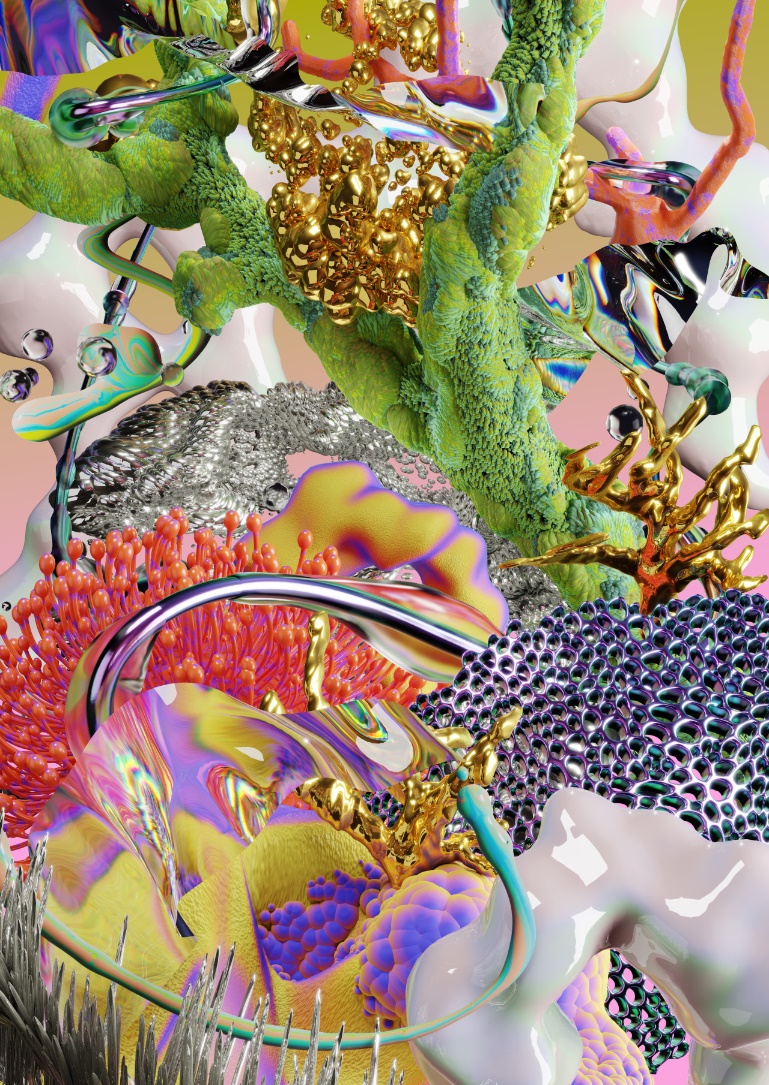 SeaBottom from ALANKONUOTIO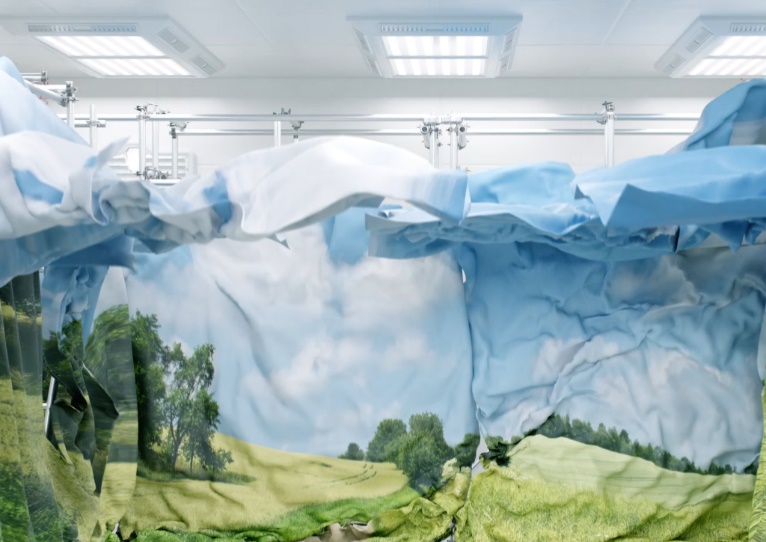 Still from Printed Nature from Angelina Toros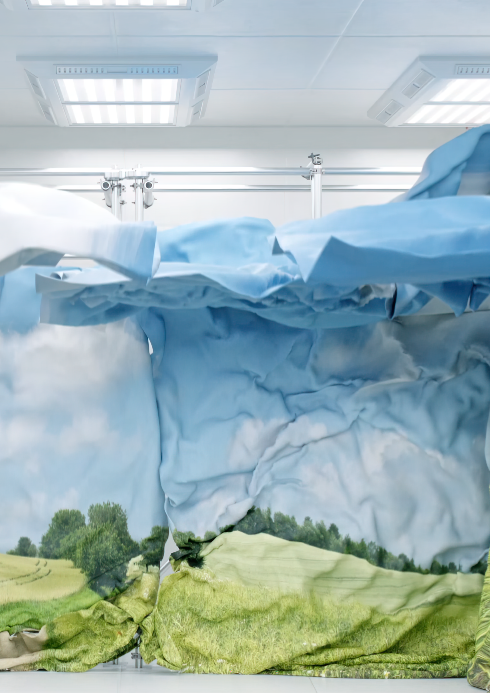 Still from Printed Nature from Angelina Toros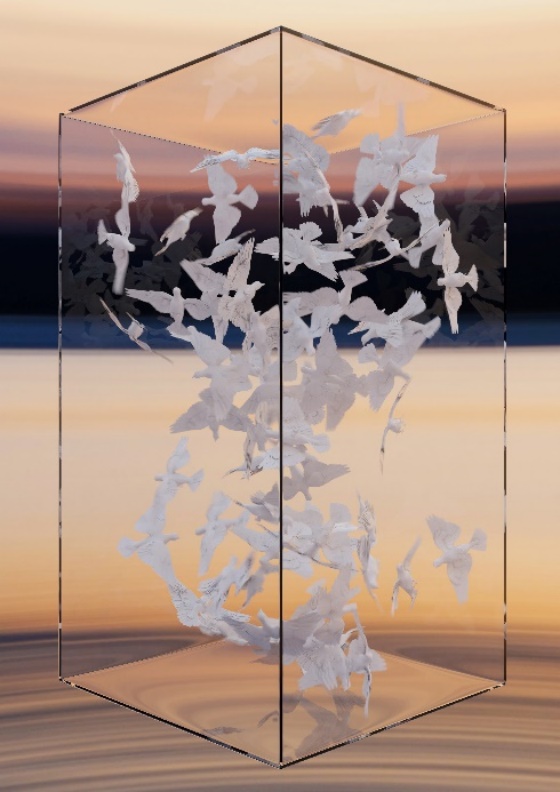 Still from  Peace Does Not Equal Freedom van Timo Lenzen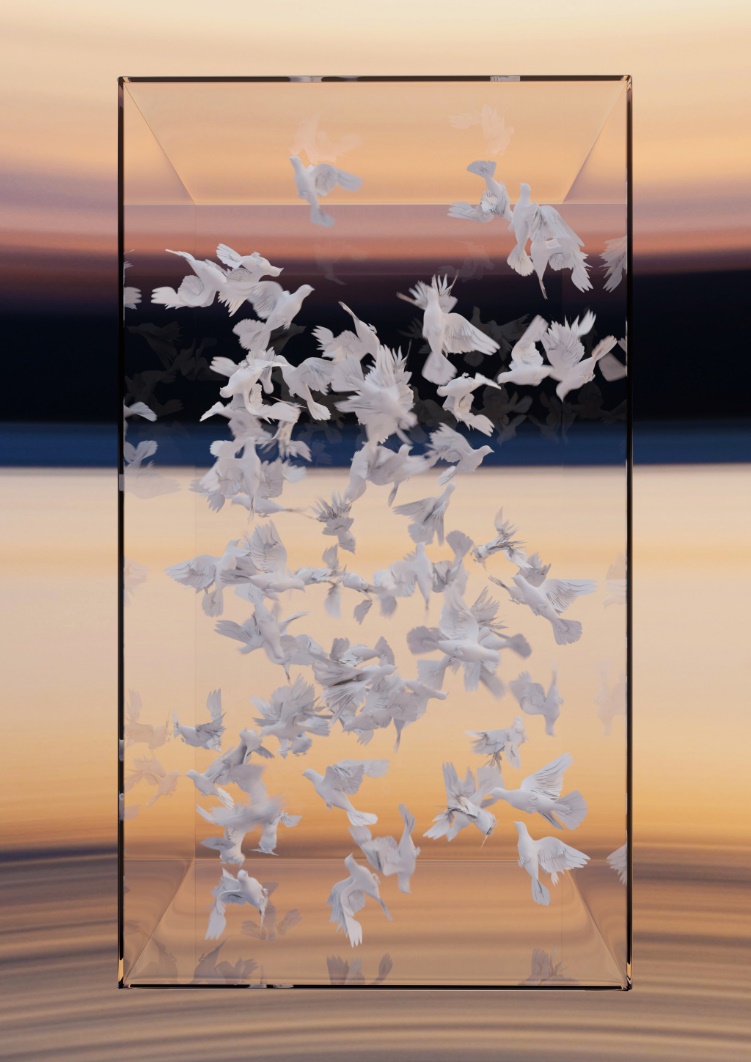 